2024金鸡湖端午龙舟赛—竞赛规程一、活动名称2024金鸡湖端午龙舟赛二、组织架构（一）主办单位苏州工业园区管理委员会（二）承办单位      苏州新时代文体会展集团有限公司苏州新建元控股集团有限公司 苏州圆融体育发展有限公司（三）协办单位苏州市网球和水上运动业余体校苏州工业园区公共文化中心苏州工业园区金鸡湖景区管理中心苏州工业园区商业联合会苏州市节庆会展集团有限公司苏州市龙舟协会（四）赛事战略合作伙伴中国太平洋财产保险股份有限公司苏州分公司（五）友好赛事赛事单位奥地利维也纳多瑙河龙舟赛组委会（奥地利龙舟协会）三、竞赛时间和地点2024年6月10日，苏州工业园区金鸡湖月光码头四、组别设置（一）竞赛组22人龙舟公开组300米直道竞速12人龙舟男子公开组300米直道竞速12人龙舟女子公开组300米直道竞速12人龙舟男子企事业组300米直道竞速（二）邀请组22人龙舟青少年邀请组300米直道竞速12人龙舟国际邀请组300米直道竞速五、报名（一）报名方式报名地点：苏州圆融体育发展有限公司（圆融星座写字楼）联系人及联系方式：唐勇，13914966807、0512-66966305各参赛队领队根据组委会给予的网址，通过电脑进行线上报名（线上报名要求须知见附件）。线上报名网址:http://121.40.198.44/ydy/home.html（电脑PC端登陆）（二）截止时间报名于2024年4月30日截止。（三）报名费12人龙舟男子公开组、12人龙舟女子公开组、12人龙舟男子企事业组，报名费：10000元/队。22人龙舟公开组，报名费：15000元/队。（报名费用含：运动员保险、培训、舵手、赛事包、志愿者服务等）六、参赛队及运动员资格（一）12人龙舟男子企事业组参赛队仅限苏州大市内企、事业、机关单位（不包含学生队伍），必须是由其所在单位在苏州缴纳社保，并与本单位签订用工合同的员工（包括劳务派遣员工），参赛单位报名参赛及时提供队员身份信息认证。参赛运动员如有外籍员工、港澳台员工由于不能缴纳园区公积金，需由其所在单位提供用工合同复印件才可报名参赛。对运动员资格弄虚作假、冒名顶替或搞不正之风者，将取消该运动队的比赛资格、比赛成绩；对情节严重的，将依法依规处理并予以通报。（二）12人龙舟男子公开组、12人龙舟女子公开组、22人龙舟公开组参赛队以团体为单位进行报名，报名对象为苏州市各企事业单位、社团组织，参加运动员不限身份和国籍。（三）12人龙舟国际邀请组参赛队以国家为单位进行邀约，邀请对象为各国龙舟队，参赛运动员不限身份，要求统一国籍。（可进行报名参与）（四）22人龙舟青少年邀请组参赛队以团体为单位进行邀约，邀请对象为各中小学、社会组织等青少年团体，参赛运动员不限身份和国籍。（可进行报名参与）（五）健康要求各代表队所报运动员必须熟练游泳达200米以上，身体健康。如有高血压、风湿病、心脑血管疾病、患过心肌炎等疾病者、患有感染性疾病未痊愈者、其他不适合运动的疾病患者（不适合运动的疾病患者、孕妇、赛前疲劳者、过度饮酒者等）不能报名参赛。各队领队对其参赛队员的游泳技能和健康状况负完全责任。如因上述因素发生意外者组委会不承担任何责任。七、参赛队组别人数规定（一）12人龙舟男子公开组、12人男子企事业组各代表队可报：领队1名，鼓手1名（性别不限），舵手1名（性别不限），划手10名，替补队员3名共计16名。替补队员3人，需要替换运动员时需经裁判员验明资格，预赛后不得替换；舟艇上10名划手为男运动员，鼓手、舵手不限性别；参赛队若无舵手，组委会可提供舵手服务。（二）12人龙舟女子公开组各代表队可报：领队1名，鼓手1名（性别不限），舵手1名（性别不限），划手10名，替补队员3名共计16名。替补队员3人，需要替换运动员时需经裁判员验明资格，预赛后不得替换；舟艇上10名划手为女运动员，鼓手、舵手不限性别；参赛队若无舵手，组委会可提供舵手服务。（三）22人龙舟公开组各代表队可报：领队1名，鼓手1名（性别不限），舵手1名（性别不限），划手20名，替补队员3名共计26名。替补队员3人，需要替换运动员时需经裁判员验明资格，预赛后不得替换。参赛队若无舵手，组委会可提供舵手服务。（四）12人龙舟国际邀请组各代表队可报：领队1名，鼓手1名（性别不限），舵手1名（性别不限），划手10名，替补队员3名共计16名。替补队员3人，需要替换运动员时需经裁判员验明资格，预赛后不得替换；舟艇上至少有3名划手为女运动员，同国籍运动员人数不少于8人；参赛队若无舵手，组委会可提供舵手服务。（五）22人龙舟青少年邀请组各代表队可报：领队1名，鼓手1名（性别不限），舵手1名（性别不限），划手20名，替补队员3名共计26名。替补队员3人，需要替换运动员时需经裁判员验明资格，预赛后不得替换；舟艇上运动员性别不限、国际不限，年龄要求在10-16周岁；（2008年1月1日-2014年12月31日）参赛队若无舵手，组委会可提供舵手服务。注意事项：12人龙舟男子组、12人女子组、12人企事业组允许报2个队，即1队和2队，参赛运动员不可重复参赛；为了让每支队伍以最佳竞技状态参与比赛，22人龙舟、12人龙舟不可混合重复报名参加（一名运动员只能代表一支队伍参赛）。（六）拉拉队各参赛队可组织拉拉队前来助阵，人数为10人，统一着装。安全要求及责任（一）所有运动员必须穿救生衣方能参加训练及比赛。如有运动员提出不需要穿救生衣，本人提出书面申请由本单位同意（本人签名并按手印、单位盖章方可），并提出组委会免责，风险自行承担。各参赛队报名时同时与组委会签定安全责任书。否则不能参加培训和比赛。（三）参赛队必须遵守大会赛事规章制度，比赛中尊重裁判，服从裁判的判罚、尊重对手、尊重观众。对造成严重后果的不良行为，大会将依据相关法律法规及赛事规程，依法依规处理。（四）参赛队员需身体健康，申报信息不隐瞒，主动配合工作人员核对身份，测量体温。对不实申报人员将依法依规处理，情节严重的，将依法追究刑事责任。九、竞赛办法（一）比赛执行中国龙舟协会审定的最新版《龙舟竞赛规则》；比赛设置8条航道，船号即为航道号；大会提供龙舟、舵、桨、鼓（桨可以自备）；各队参加比赛的运动员服装（含救生衣）统一；划手在比赛中只能采用坐姿划桨；名次并列时，按并列名次发奖，空出下一名次；特殊规定：鼓手允许用鼓声、手势、口号、哨声指挥划手；（八）比赛方法和抽签：1.竞赛组12人龙舟：比赛设置12人男子公开组、12人女子公开组和12人男子企事业采用预赛、决赛的赛制进行2.竞赛组22人龙舟：比赛设置22人龙舟公开组采用预赛、决赛的赛制进行3.邀请组12人龙舟：比赛设置12人龙舟国际邀请组采用预赛、决赛的赛制进行4.邀请组22人龙舟：比赛设置22人龙舟青少年邀请组采用表演赛的形式进行（一轮）十、参赛龙舟队要求规定为确保赛事安全，各参赛队必须参加组委会组织的赛前培训，具体培训事宜另行通知；参赛队2024年6月9日全天适应场地；各参赛队于2024年6月10日上午7：00前到达比赛场地检录处报到，报到后集中在起点检录处等候，检录后各参赛运动员不准擅自离开，一切服从指挥；各参赛队凭运动员证进入比赛场地；运动员必须穿救生衣参加培训和比赛；比赛龙舟由大会统一提供；救生衣和浆可自带，规格须符合中国龙舟竞赛规则要求；各参赛队出席开幕式的队旗由组委会统一提供；各参赛队在比赛中须尊重裁判，服从裁判的判罚，如有疑问可在仲裁处按照规定进行申诉。十一、录取名次及奖励办法：12人龙舟男子公开组冠军：奖金12000元；亚军：奖金8000元；季军：奖金5000元；第四名至第六名，奖金各3000元； 12人龙舟女子组公开组冠军：奖金12000元；亚军：奖金8000元；季军：奖金5000元；第四名至第六名，奖金各3000元。22人龙舟公开组冠军：奖金18000元；亚军：奖金12000元；季军：奖金7000元；第四名至第六名，奖金各4000元。12人龙舟男子企事业组冠军：奖金12000元；亚军：奖金8000元；季军：奖金5000元；第四名至第六名，奖金各3000元其余参赛队，组委会均将颁发赛事纪念奖。获奖奖金金额以扣除个人所得税后实际金额为准。十二、线上报名须知报名网址http://121.40.198.44/ydy/home.html线上报名流程在电脑上点击网址，进入报名系统主页；2.进入报名系统，选择金鸡湖端午龙舟赛；3.根据参赛的项目逐一选择进入，填写报名表录入参赛人员信息和照片；4. 参赛队员注册照片不可用美颜、滤镜；不可用老旧照片；（照片大小在50kb左右，不要超过150kb）避免线上报名系统无法识别，影响报名（见附件）5.线上报名信息由领队统一收集，完成线上报名。（线上报名确认，名单信息不可更改），比赛检录将直接根据线上报名信息，识别检录参赛。参赛队员照片要求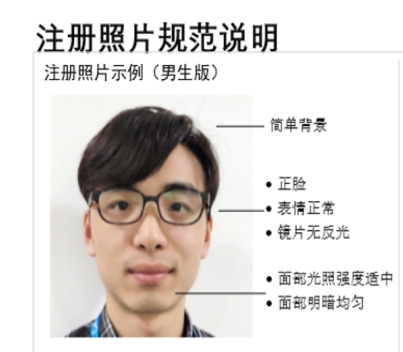 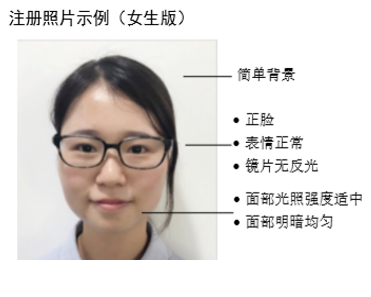 备注：参赛队员注册照片不可用美颜、滤镜；不可用老旧照片；避免线上报名系统无法识别，影响报名。未尽事宜，由组委会另行通知。有关比赛规程和规则的最终解释权归组委会所有。                      苏州金鸡湖端午龙舟赛组委会                    二零二四年四月